Совет атаманов школыОчередной Совет атаманов старших классов школы № 61 прошел 07.11.2021  в Свято-Георгиевском храме хутора Ленина.
На прошлом Совете атаманов было принято решение обратиться к настоятелю храма иеромонаху Отцу Спиридону для того, чтобы он провёл познавательную беседу о Православной Церкви для атаманов классов. Батюшка поддержал желание ребят и для начала организовал экскурсию по храму с целью ознакомления ребят с внешними атрибутами храма, символическим значением архитектурных форм, убранства и предметов храмового быта, сложившихся обрядов, традиций и правил поведения в храме, а также смысла и значения икон. Вместе с атаманами классов на встречу пришли наставники Хробостов Игорь и Шкляр Эдуард.
После проведения интересной и познавательной экскурсии-беседы Совет атаманов обсудил план мероприятий на ближайший месяц.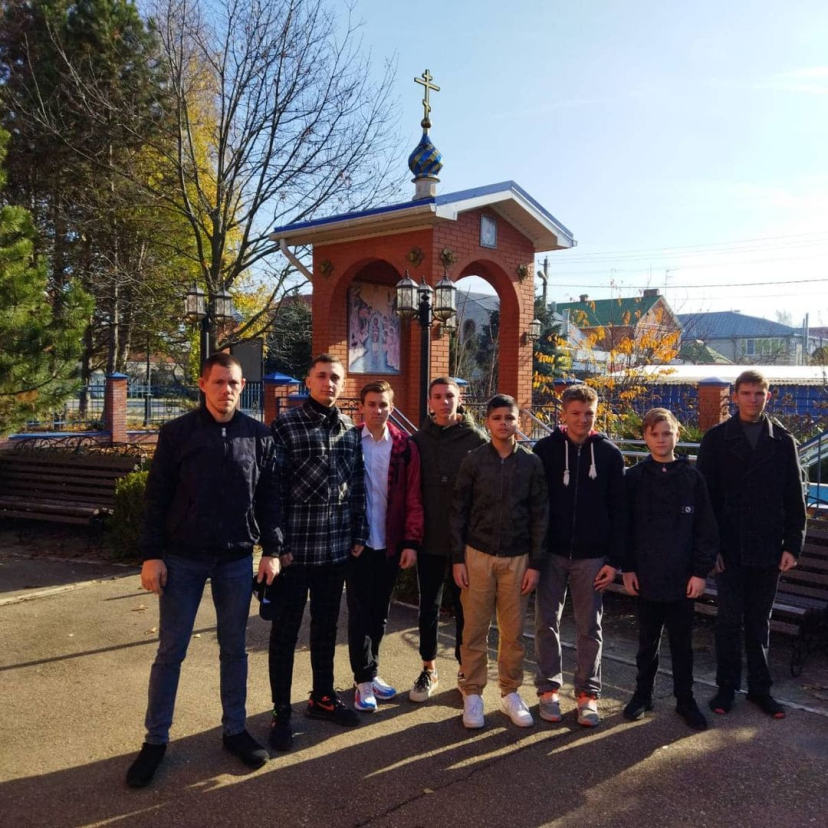 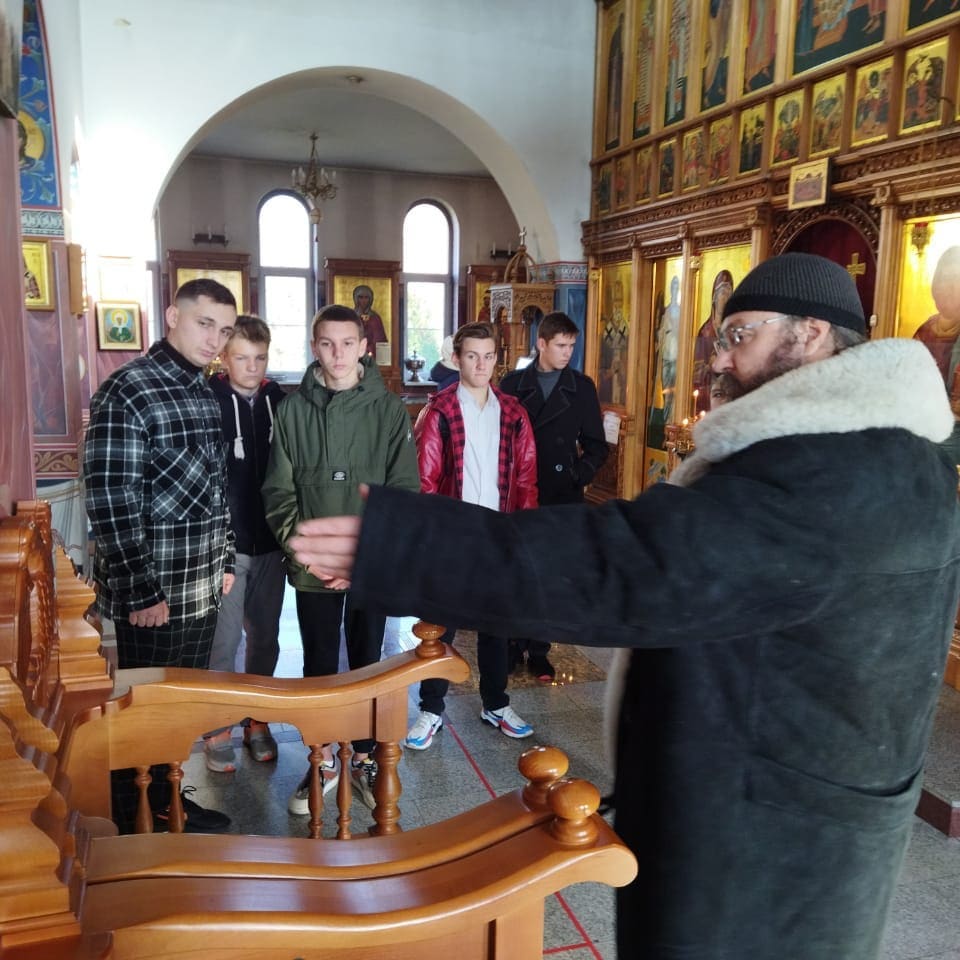 